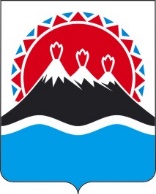 П О С Т А Н О В Л Е Н И ЕГУБЕРНАТОРА КАМЧАТСКОГО КРАЯ                  г. Петропавловск-КамчатскийПОСТАНОВЛЯЮ:         1. Внести в приложение 1 к постановлению Губернатора Камчатского края от 03.07.2021 № 94 "О мерах по недопущению распространения новой коронавирусной инфекции (COVID-19) на территории Камчатского края" следующие изменения:         1) часть 2.4 раздела 2 дополнить абзацем вторым следующего содержания:         "Указанное требование не распространяется на детей в возрасте от 0 до 14 лет.";         2) в разделе 3:         а) наименование изложить в следующей редакции:         "3. Ограничительные меры в сфере торговли, общественного питания и оказания услуг населению";         б) часть 3.5 дополнить абзацем вторым следующего содержания:         "Указанное требование не распространяется на детей в возрасте от 0 до 14 лет.";         2. Настоящее постановление вступает в силу со дня его официального опубликования.[Дата регистрации]№[Номер документа]О внесении изменений в приложение 1 к постановлению Губернатора Камчатского края от 03.07.2021 № 94 "О мерах по недопущению распространения новой коронавирусной инфекции (COVID-19) на территории Камчатского края" Губернатор Камчатского края[горизонтальный штамп подписи 1]В.В. Солодов 